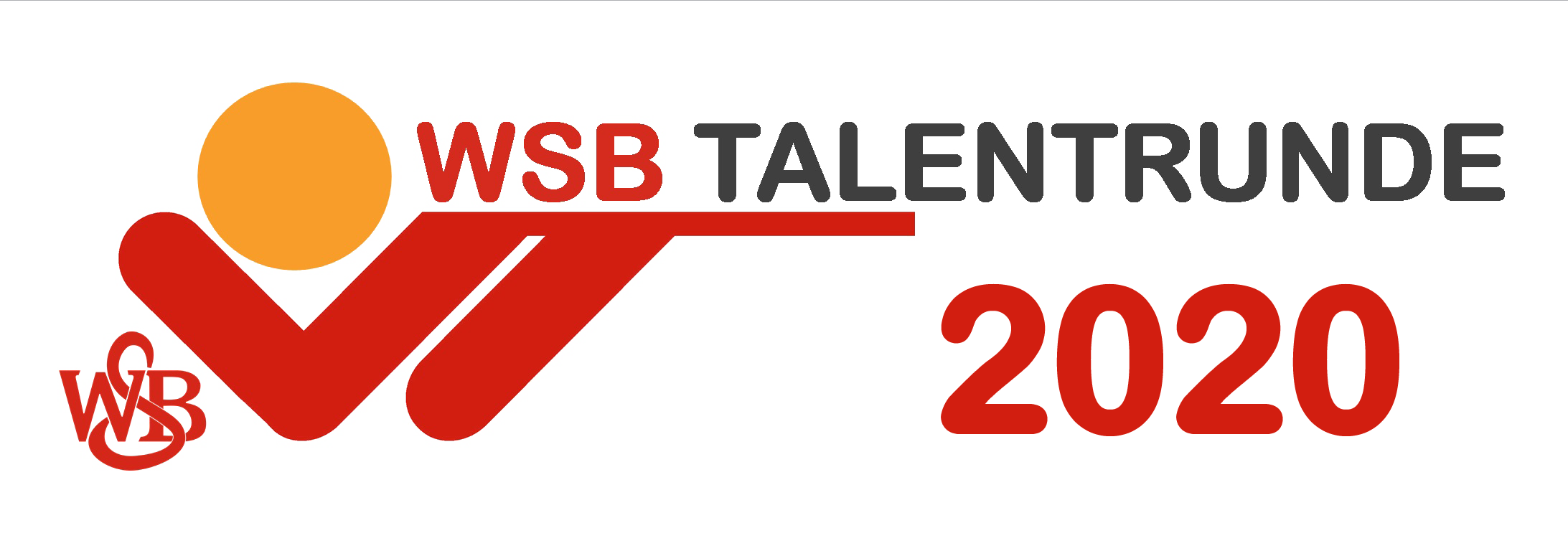 MeldebogenKreis:Hiermit melden wir verbindlich oben genannte Mannschaften zur WSB Talentrunde 2020 und erkennen dieAusschreibung an. Wir versichern, die Vorkämpfe nach den Regeln der Ausschreibung, der SpO und im Sinne des Fair Playdurchzuführen.Ansprechpartner:Bankdaten:______________________________			____________________________________Ort, Datum 						Stempel, Rechtsverbindliche UnterschriftDie Meldefrist endet am 20.11.2019.Die Meldung erfolgt bitte durch die Kreisjugendleitungen an: 	Hartmut ZisselAn der Lindenstr. 24/57319 Bad BerleburgE-Mail: lupi2015@web.deKreisbezeichnungKreisnummerKreisjugendleiterName, VornameAnschriftEmailTelefonische ErreichbarkeitKontoinhaberIBAN